				The Meadows School 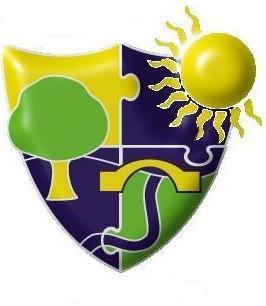 Governing Board Register of Interests 2022/23(1)Governor Name(2)Type of Governor(3)Date Appointed(4)End of Term date(5)Reason for stepping down(6)Relevant Business Interests(please specify)(7)Date interest first started(8)Links to other educational establishments(please specify)(9)Personal relationships with school staff or other governors(please specify)(10)Date of declaration(11)2021/22 meeting attendanceMs Rupe VirkHTEx-officioEx-officioN/ANoneN/ANone None-100%Mrs Theodora PapaspyrouActing HT01/01/2023Ex-officioN/ANoneN/ANoneNoneMr Simon WhitlowCOP06/11/202105/11/2025N/ANone N/ANone None 29/09/2022100%Mr Robert RichwoodCOP06/09/202105/09/2025N/A NoneN/ANoneNone29/09/2022100%Ms Jenny ClarkeCOP09/12/202108/12/2025N/ANoneN/ANone None 12/10/202240%Ms Daljit HayerCOP09/12/202108/12/2025N/A NoneN/ANoneNone21/03/202375%Mr Phillip ButcherCOP29/09/202228/09/2026N/A NoneN/ANoneNone29/09/2022N/AMrs Sheenaj AnhuPAR03/05/202102/05/2025N/A NoneN/ANoneNone12/10/202260%Ms Tonia GreenLA29/09/202228/09/2026N/A None2002SAFLHead of ServiceNone16/03/2023N/AMs Sharon RussellSTA08/06/202308/06/2027N/ANoneN/ANoneNone--Served in the last 12 months Mr Stephen SamraPAR03/05/202120/06/2023ResignedMs Julie TurnerSTF06/12/201822/07/2022Resigned Mr S JeganmohanCOP30/09/202021/04/2023Resigned 